www.robinhoodMAT.co.ukW/C 4.05.2020: Learning Project - Sport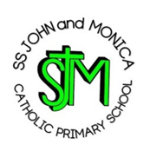 W/C 4.05.2020: Learning Project - SportAge Range: EYFSAge Range: EYFSWeekly Reading TasksWeekly Phonics TasksMonday- Talk to your child about some words used in sports such as throw, hit, catch, ball. Go on a word hunt around the house to find these words in books, magazines or newspapers. Monday- Daily Phonics - Practise the sounds your child is working on and blend words. This can be oral blending (e.g. spoken out loud c-a-t) or written if appropriate. Tuesday- Listen to stories linked to sport, including Peppa Pig, The Large Family, Sports Day by Jill Murphy, and Maisy’s Sports Day. Tuesday- Can your child think of rhyming words? Take it in turns to say a rhyming word i.e. cat, mat, bat, sat. Wednesday- Reception age children: Can your child practice reading the tricky words: I, no, go, to, the, into, he, she, me, we, be?Wednesday- Play Phonics Pop - Once you have selected the sounds (you must select at least three sounds), click ‘Go’. Ask your child to listen to the new sound and click these to pop them. Also try and catch the aliens. Thursday- Develop listening skills by encouraging your child to listen to the BBC School Radio episode about sports. Thursday- Play ‘I Spy’. ‘I spy, with my little eye, something beginning with t’.CHALLENGE: Try trickier sounds such as ch, sh or th. Friday- Read a range of stories at home- enjoy reading them together. Talk to your child about their likes and dislikes in the story. Friday- Provide your child with some simple words linked to sport e.g. ran. Say the word in sounds e.g. r-a-n. Ask your child to repeat the sounds and then write the sounds if they are able to. Weekly Writing Tasks Weekly Maths Tasks- PositionsMonday- Can your child talk about all the different sports they know? Can they have a go at writing them (i.e. run, jump, skip)?Monday- Listen to this song and watch a short video to learn positional language.Tuesday- Listen to interactive stories linked to sport, including Peppa Pig. Talk about how the characters are feeling when they win/lose. Draw a picture to show how the characters are feeling. Tuesday- Play positional language Hide and Seek- Choose a selection of items and hide them. Ask your child to count out loud while you’re doing this. Give them clues about the positions of the objects, e.g. it’s under the chair.Wednesday- Ask your child to draw a picture of themselves doing something sporty. i.e. running, jumping, a cartwheel. Can they label the picture or write a simple sentence e.g. I can hopWednesday- Listen to ‘We’re Going on a Bear Hunt’. Talk about the positional language used in the story – through, over, under. Create a story in the house using these words-over, under, though, behind, next to, opposite, around.Thursday- Use this animated letter formation tool to help your child practise letter formation. You can select those they find most challenging.Thursday- Encourage your child to jump, hop or skip. Give them directions as they do this e.g. jump forwards 5. Friday- Support your child to practise writing the tricky words: I, no, go, to, the, into, he, she, me, we, be. Friday- Make a positional language picture- cut out a selection of 2d shapes. Give your child positional instructions to create a picture e.g. put the square in the middle of your page. Learning Project - to be done throughout the weekThe project this week aims to provide opportunities for your child to learn more about sports and games. Learning may focus on the history of sport, sporting-heroes, physical challenges and performance. Ball GamesPlay a game of catch with a ball - when you drop the ball, you lose a point. You could record points using a tally chart and count up who has the most points at the end. CHALLENGE: See if you can catch the ball standing further apart, catch with one hand or use a smaller ball. 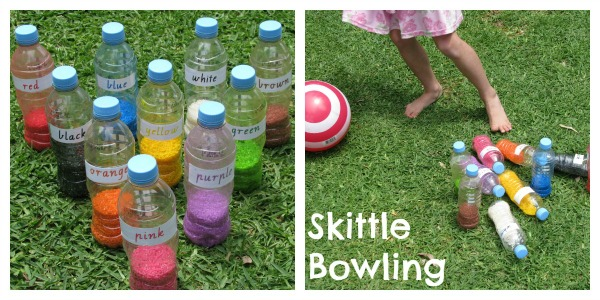 Play SkittlesIf you have a set of skittles, you’re ready to go, if not you can make your own skittles using plastic bottles. Take a plastic bottle and partly fill with soil/ stones or sand to weigh it down. If you don’t have plastic bottles available you could use tin cans for an alternative version. Ask your child to count how many skittles there are to begin with. Roll the ball at the skittles and ask your child to count how many they have knocked over. Can they work out how many are left? CHALLENGE: You could write this out as a subtraction number sentence e.g. if you start with 5 skittles and knock over 2 your child would write 5 - 2. Ask them to count how many are left to find the answer 5 - 2 = 3 Competition TimeHave a time challenge. Give your child an action to do e.g. hop, skip, jump, clap or star jump. how many can they do in one minute. Keep a record of the scores. Ask everyone in the house to have a go! Share a photograph of your time challenge on Twitter to motivate everyone to get moving using #TheLearningProjectsParts of the Human BodyAsk your child which parts of their body they use to run? To do a handstand? Draw the parts of the body and for a challenge ask them to label them using their phonics knowledge.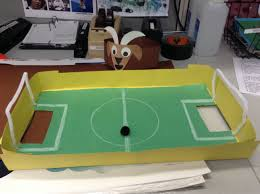 Create your own Junk Modelled Football PitchUsing a lid of a shoe box or similar container, help your child to cut out two holes on each end as the goals. If you have green card or paper, stick this in the base, if not you can colour in plain paper using a crayon. Draw out the marking on the pitch using crayons or felt tips. When finished, stand your football pitch on a box on the table. Using something ball-like (e.g. a sweet), take turns aiming at your partner’s goal whilst the other tries to save the goal. If you score you get to eat the sweet! CHALLENGE: Write instructions to play your game e.g. 1. Put the ball in. 2. Flick at the goal. 3. Eat the sweet!STEM Learning Opportunities #sciencefromhomeBrilliant BodiesTry testing your body by seeing how long you can balance for or make a reaction tester to see how good your reactions are.  Download a reaction tester here.The complete resource can be downloaded here. Additional learning resources parents may wish to engage withWhite Rose Maths online maths lessons. Watch a lesson video and complete the worksheet (can be downloaded and completed digitally).Numbots. Your child can access this programme with their school login. IXL Click on Maths, Reception. There are interactive games to play and guides for parents. Talk for Writing Home-school Booklets are an excellent resource to support your child’s speaking and listening, reading and writing skills.  The Learning Projects are based on the National Curriculum expectations for the key stage which your child is in. It may be that your child finds the tasks set within the Learning Project for their year group too simple. If this is the case, then we suggest that your child accesses the Learning Projects which are set for the key stage above. Equally, if the projects are too challenging, then we advise that your child accesses the projects for the key stage below. If your child requires more of a challenge, or you believe that there are some gaps in their learning then Century Tech is a fantastic resource that is currently free for home learning. The app is designed to address gaps and misconceptions, provide challenge and enables children to retain new knowledge. It uses artificial intelligence  to tailor the learning to your child’s needs. Sign up here. #TheLearningProjects  in collaboration with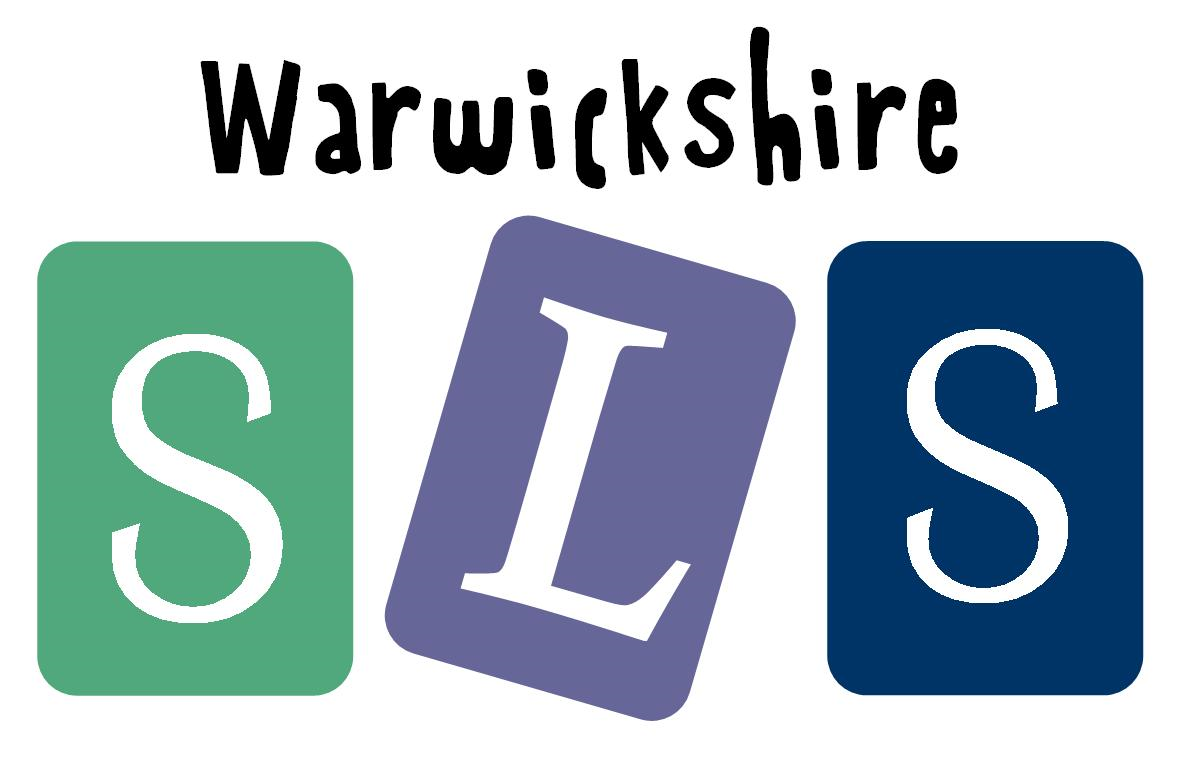 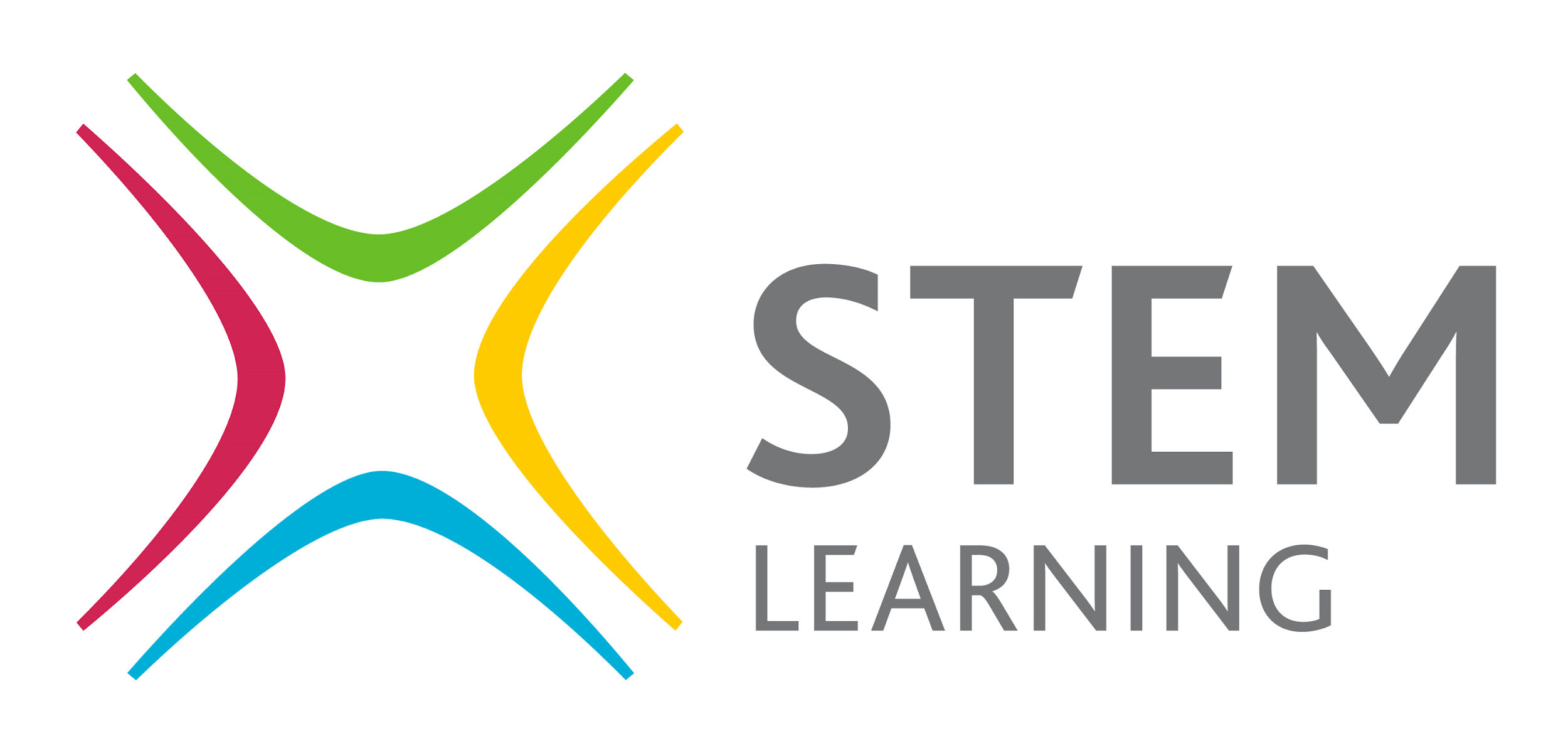 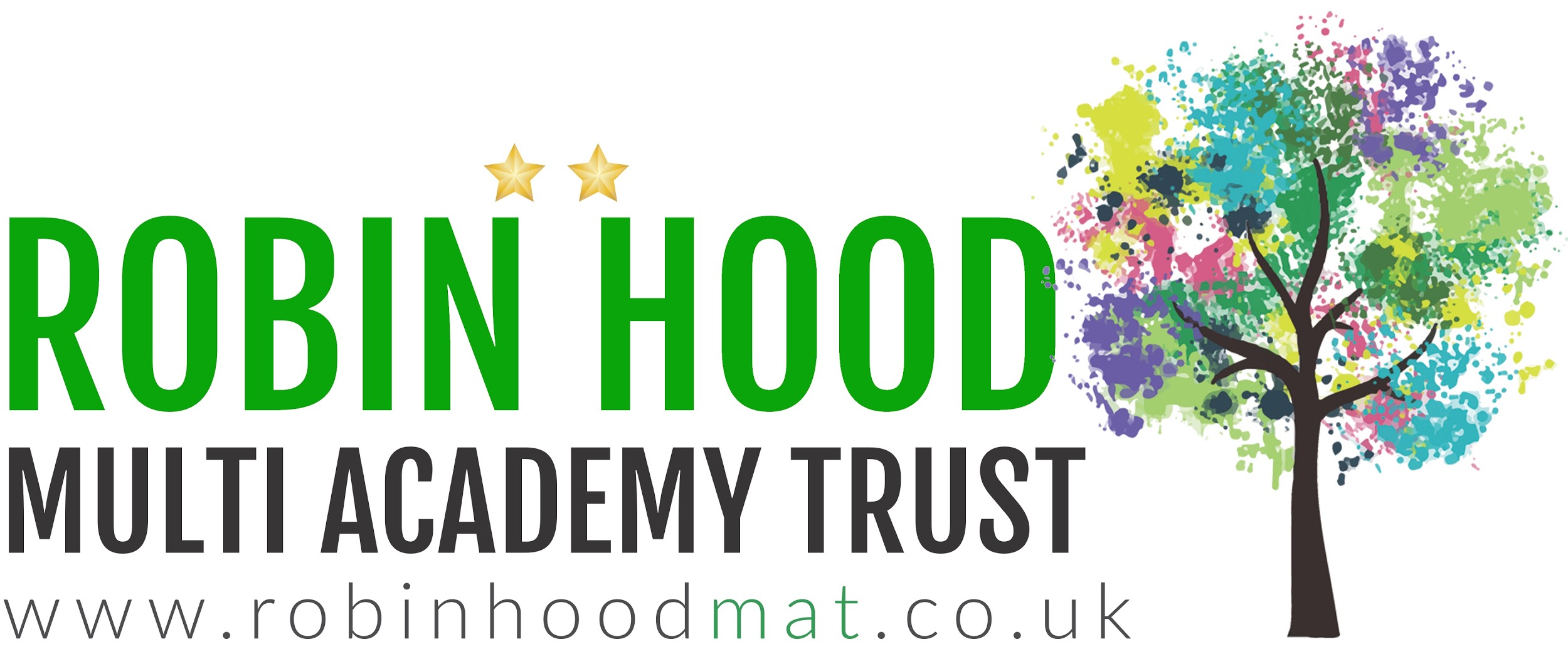 